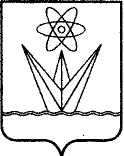 АДМИНИСТРАЦИЯ ЗАКРЫТОГО АДМИНИСТРАТИВНО – ТЕРРИТОРИАЛЬНОГО ОБРАЗОВАНИЯ  ГОРОД ЗЕЛЕНОГОРСККРАСНОЯРСКОГО КРАЯП О С Т А Н О В Л Е Н И Е В соответствии с частью 65.1 статьи 112 Федерального закона от 05.04.2013 № 44-ФЗ «О контрактной системе в сфере закупок товаров, работ, услуг для обеспечения государственных и муниципальных нужд», руководствуясь Уставом города, П О С Т А Н О В Л Я Ю:1. Внести в приложение к постановлению Администрации ЗАТО г. Зеленогорска от 13.04.2022 № 69-п «Об изменении существенных условий муниципальных контрактов, контрактов, заключенных до 1 января 2024 года для обеспечения муниципальных нужд» следующие изменения:1.1. Подпункт 3 пункта 5 изложить в следующей редакции:«3) направляет экспертное заключение о возможности изменения существенных условий контракта, Предложение заказчика и документы, предусмотренные пунктами 2 и 3 Порядка, для рассмотрения в комиссию по вопросам изменения существенных условий контрактов и осуществления закупок товаров, работ, услуг у единственного поставщика (подрядчика, исполнителя), которая создается распоряжением Администрации ЗАТО г. Зеленогорск (далее – Комиссия).».1.2. В абзаце втором пункта 6 слова «Оперативный штаб» заменить словом «Комиссию».1.3. В абзаце первом пункта 8 слова «Оперативный штаб» заменить словом «Комиссия», слова «Оперативного штаба» заменить словом «Комиссии».1.4. В абзаце первом пункта 10 слова «Оперативного штаба» заменить словом «Комиссии».1.5. В абзаце втором пункта 11 слова «Оперативного штаба» заменить словом «Комиссии».2. Настоящее постановление вступает в силу в день, следующий за днем его опубликования в газете «Панорама».Глава ЗАТО г. Зеленогорск						      М.В. Сперанский07.08.2023г. Зеленогорск№164-пО внесении изменений в постановление Администрации ЗАТО г. Зеленогорска от 13.04.2022 № 69-п «Об изменении существенных условий муниципальных контрактов, контрактов, заключенных до 1 января 2024 года для обеспечения муниципальных нужд»